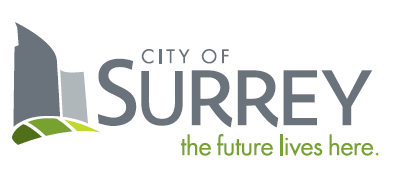 SCHEDULE B – FORM OF QUOTATIONRFQ Title:	West Village Energy Centre - Hot Water BoilersRFQ No:  1220-040-2023-014CONTRACTORLegal Name: 			Contact Person and Title:		Business Address:		Business Telephone:		Business Fax:			Business E-Mail Address:		CITY OF SURREYCity Representative:	Sunny Kaila, Manager, Procurement ServicesE-mail for PDF Files:	purchasing@surrey.ca1.	If this Quotation is accepted by the City, a contract will be created as described in:(a)	the Agreement;(b)	the RFQ; and(c)	other terms, if any, that are agreed to by the parties in writing.2.	Capitalized terms used and not defined in this Quotation will have the meanings given to them in the RFQ. Except as specifically modified by this Quotation, all terms, conditions, representations, warranties and covenants as set out in the RFQ will remain in full force and effect.3.	I/We have reviewed the RFQ Attachment 1 – Draft Quotation Agreement – Goods and Services. If requested by the City, I/we would be prepared to enter into that Agreement, amended by the following departures (list, if any):Section			Requested Departure(s)4.	The City requires that the successful Contractor have the following in place before providing the Goods and Services:Workers’ Compensation Board coverage in good standing and further, if an “Owner Operator” is involved, personal operator protection (P.O.P.) will be provided,Workers' Compensation Registration Number ___________________________;Prime Contractor qualified coordinator is Name: _______________ and Contact Number: _________________________;Insurance coverage for the amounts required in the proposed Agreement as a minimum, naming the City as additional insured and generally in compliance with the City’s sample insurance certificate form available on the City’s Website at www.surrey.ca search Standard Certificate of Insurance;(d)	City of Surrey or Intermunicipal Business License: Number ________________;(e)	If the Contractor’s Goods and Services are subject to GST, the Contractor’s GST Number is _____________________________________; and(f)	If the Contractor is a company, the company name indicated above is registered with the Registrar of Companies in the Province of British Columbia, Canada, Incorporation Number ___________________________________.As of the date of this Quotation, we advise that we have the ability to meet all of the above requirements except as follows (list, if any):Requested Departure(s):5.	The Contractor acknowledges that the departures it has requested in Sections 3 and 4 of this Quotation will not form part of the Agreement unless and until the City agrees to them in writing by initialing or otherwise specifically consenting in writing to be bound by any of them.Changes and Additions to Specifications:6.	In addition to the warranties provided in the Agreement, this Quotation includes the following warranties:7.	I/We have reviewed the RFQ Attachment 1, Schedule A – Specifications of Goods and Scope of Services. If requested by the City, I/we would be prepared to meet those requirements, amended by the following departures and additions (list, if any):	Requested Departure(s) Technical Proposal Form8.	Contractor should include in its technical submission information and documentation 	proposed for this project.  Specifications and general information for the Goods listed 	above should be recorded on this form.  Add rows as needed to include additional 	information.Engineering Data:  Contractors should complete, West Village Energy Centre, Phase 2 Hot Water Boiler, Specifications 42 11 13 Submittal Response Form attached to this Schedule B – Form of Quotation as Schedule B-1.The Schedule B1 West Village Energy Centre, Phase 2 Hot Water Boiler, Specifications 42 11 13 Submittal Response Form is included to provide an example of information that is typically requested from Contractors.Performance Data:  Contractors should complete, Performance Data Sheet Response Form attached to this Schedule B – Form of Quotation as Schedule B-2.The Schedule B-2 Performance Data Sheet Response Form is included to provide an example of information that is typically requested from Contractors.Fees and Payments10.	The Contractor offers to supply to the City of Surrey the Goods and Services for the prices plus applicable taxes as follows:Optional Pricing:11.	The following is a list of option prices to the Goods and forms part of this RFQ, upon the acceptance of any of the optional prices. The optional prices are an addition to the Total Quotation Price and do not include GST and PST.   DO NOT state a revised Total Quotation Price. Delivery and Submittals:12.	Documentation Submittals will be provided _____________ weeks after notice to proceed or purchase order.13.	Delivery of Equipment, FOB Site, will occur ________ weeks after receipt of submittal drawings with comments.14.	Delivery Delays due to rejected or unacceptable submittals will not be cause for the extension of delivery period indicated above.Variations from Quotation:15.	We submit herein a list of alternatives (that will increase or reduce the base cost) including price revisions to our Quotation Price for the alternative and variations we propose to the Specification.  The deduction may be applied singly or collectively to the Quotation Price. We understand that should an alternative or variation be accepted by the City, it will be included in the contract documents as an addendum to the drawings and specification, and not issued as a change order.	None of the following variation sums have been included in the base Quotation Price. (Attach additional pages(s) as required).Time Schedule:16.	Contractors should provide an estimated schedule, with major item descriptions and times indicating a commitment to provide the Goods and perform the Services within the time specified (use the spaces provided and/or attach additional pages, if necessary).MILESTONE DATES __________________________________Experience, Reputation and Resources:17.	Contractor's relevant experience and qualifications in delivering Goods and Services similar to those required by the Agreement (use the spaces provided and/or attach additional pages, if necessary):18.	Contractor's references (name and telephone number) (use the spaces provided and/or attach additional pages, if necessary). The City's preference is to have a minimum of three references. Previous clients of the Contractor may be contacted at the City’s discretion.19.	Contractors should identify and provide the background and experience of all key personnel proposed to provide the Goods and Services (use the spaces provided and/or attach additional pages, if necessary):Key Personnel20.	Contractors should identify and provide the background and experience of all sub-contractors and material suppliers proposed to undertake a portion of the Goods and Services (use the spaces provided and/or attach additional pages, if necessary):21.	I/We the undersigned duly authorized representatives of the Contractor, having received and carefully reviewed the RFQ and the Agreement, submit this Quotation in response to the RFQ.This Quotation is offered by the Contractor this _______ day of _______________, 2023.CONTRACTORI/We have the authority to bind the Contractor.SCHEDULE B-1 – WEST VILLAGE ENERGY CENTRE, PHASE 2 HOT WATER BOILER, SPECIFICATIONS 42 22 13. SUBMITTAL RESPONSE FORMIt shall be the Contractor's responsibility to carefully examine each item of the specification.  All variances, exceptions and/or deviations from the preferred specification should be fully described.Note: Contractors are directed to list complete manufacturers’ details of model proposed in the right-most column.SCHEDULE B-2 – PErFORMANCE DATA SHEET RESPONSE FORMSEASON: WINTERBoiler Model:	; Output: 1500 BHP thermalFuel: Natural gas; 38.2 MJ/M3 (HHV)Ambient Air for Combustion: 10°C at 40% Relative Humidity Site Elevation: 90 meters Above Sea LevelSEASON: SUMMERBoiler Model:	; Output: 1500 BHP thermalFuel: Natural gas; 38.2 MJ/M3 (HHV)Ambient Air for Combustion: 20°C at 40% Relative Humidity Site Elevation: 90 meters Above Sea LevelSEASON: WINTERBoiler Model:	; Output: 1500 BHP thermal20 mg/m3 MAXIMUM NOx BURNER OPTIONFuel: Natural gas; 38.2 MJ/M3 (HHV)Ambient Air for Combustion: 10°C at 40% Relative Humidity Site Elevation: 90 meters Above Sea LevelSEASON: SUMMERBoiler Model:	; Output: 1500 BHP thermal20 mg/m3 MAXIMUM NOx BURNER OPTIONFuel: Natural gas; 38.2 MJ/M3 (HHV)Ambient Air for Combustion: 20°C at 40% Relative Humidity Site Elevation: 90 meters Above Sea LevelF.O.B.DestinationFreight PrepaidF.O.B.DestinationFreight PrepaidPayment Terms:A cash discount of ____% will be allowed if invoices are paid within ___ days, or the ___ day of the month following, or net 30 days, on a best effort basis.Payment Terms:A cash discount of ____% will be allowed if invoices are paid within ___ days, or the ___ day of the month following, or net 30 days, on a best effort basis.Payment Terms:A cash discount of ____% will be allowed if invoices are paid within ___ days, or the ___ day of the month following, or net 30 days, on a best effort basis.Ship Via:ItemSpecifications / DescriptionSpecifications / DescriptionQtyUnit PriceTotal AmountA1500 BHP Hot Water Boiler Package1500 BHP Hot Water Boiler Package2$$BEngineering SubmittalsEngineering Submittals1 Lot$$CSite Services, Training and Final DocumentationSite Services, Training and Final Documentation1 Lot$$DDelivery FOB SiteDelivery FOB Site1 Lot$$ESpares (per Boiler)Two (2) PSVOne (1) Low Water Cut OffTwo (2) High Temp Cut OffSpares (per Boiler)Two (2) PSVOne (1) Low Water Cut OffTwo (2) High Temp Cut Off2 Lot$$GSub-Total:Sub-Total:Sub-Total:Sub-Total:$HGoods and Services Tax (5%):Goods and Services Tax (5%):Goods and Services Tax (5%):Goods and Services Tax (5%):$IB.C Provincial Sales Tax (7%), as applicable:B.C Provincial Sales Tax (7%), as applicable:B.C Provincial Sales Tax (7%), as applicable:B.C Provincial Sales Tax (7%), as applicable:$JTotal Quotation Price:Total Quotation Price:Total Quotation Price:Total Quotation Price:$CURRENCY: Canadian DollarNote: Overheads, General Conditions and Profit are to be included in the above amounts.CURRENCY: Canadian DollarNote: Overheads, General Conditions and Profit are to be included in the above amounts.CURRENCY: Canadian DollarNote: Overheads, General Conditions and Profit are to be included in the above amounts.CURRENCY: Canadian DollarNote: Overheads, General Conditions and Profit are to be included in the above amounts.CURRENCY: Canadian DollarNote: Overheads, General Conditions and Profit are to be included in the above amounts.CURRENCY: Canadian DollarNote: Overheads, General Conditions and Profit are to be included in the above amounts.ItemDescriptionTotal Price(a)Optional reduced emission (NOx) boiler for both units.$(b)Optional load side reactor for VFD’s for both units.$(c)Optional Boiler Storage for both units.$(d)Optional Site Visit for Boiler Full Load Test.$(e)One (1) year scheduled maintenance contract.$(f)Two (2) year scheduled maintenance contract.$(g)Five (5) year scheduled maintenance contract.$(h)Recommended Spare Parts$CURRENCY: Canadian DollarNote: Overheads, General Conditions and Profit are to be included in the above amounts.CURRENCY: Canadian DollarNote: Overheads, General Conditions and Profit are to be included in the above amounts.CURRENCY: Canadian DollarNote: Overheads, General Conditions and Profit are to be included in the above amounts.Substitution/Alternates/VariationsAdd/Deduct$$$$ACTIVITYSCHEDULE IN ___________SCHEDULE IN ___________SCHEDULE IN ___________SCHEDULE IN ___________SCHEDULE IN ___________SCHEDULE IN ___________SCHEDULE IN ___________SCHEDULE IN ___________SCHEDULE IN ___________SCHEDULE IN ___________12345678910Name:Experience:Dates:Project Name:Responsibility:Description of Goods & ServicesSub-Contractors & Material Suppliers NamesYears of Working with ContractorTelephone Number and Email________________________________________(Legal Name of Contractor)_________________________________________(Signature of Authorized Signatory)_______________________________________(Print Name and Position of Authorized Signatory)________________________________________(Signature of Authorized Signatory)________________________________________(Print Name and Position of Authorized Signatory)SpecificationsProvided? (y/n)Specifications of Goods Offered. (Contractor should complete all spaces in this column).Manufacturer or Contractor to provide unit performance data at full load and part load for summer and winter, in their standard format.Submit data in the format of the data sheets found in the appendices for base and optional boiler selectionsPerformance is based on constant flow through each boiler, with the following winter and summer normal operating conditions.Summer Operation, 45C Plant Return Temperature with blended Boiler Inlet Temperature of 60.0C & Outlet / Supply Temperature of 80C.Shoulder Operation, 50C Plant Return Temperature with blended Boiler Inlet Temperature of 68.0C & Outlet / Supply Temperature of 88C.Winter Operation, 55C Plant  Return Temperature with blended Boiler Inlet Temperature of 75.0C, & Outlet/Supply Temperature of 95CDescriptions of complete boiler system proposed, including controls and communication interfacesFlowsheet describing the process and utility connections for each boiler skid along with controls and instrumentation supplied.Package general arrangement drawings with maintenance space requirements, including access platform support points. General arrangement drawings must represent the total unit on a single drawing and will include the boiler vessel, burner, FD fan, and relief valves.Sizes, type of, locations, and details of process and utility connections will be provided on drawings.Maximum allowable differential water temperature across boiler at minimum inlet temperature.Minimum allowable differential water temperature across boiler.Minimum water flow and inlet temperature allowed through boiler for continuous operation.Maximum rate of heat up (degrees C per hour)Guaranteed Minimum continuous output; i.e., turndown capability, assuming the gas pressure delivered to the inlet of the gas train is between 55 kPag to 90 kPag. Vendor shall provide additional on skid pressure regulator(s) as needed to reduce natural gas pressure to an acceptable level for the proposed boiler package fuel gas train, if applicable.Required boiler gas train, flow, connection location, type and size.Amount of combustion air for the boilers, including any air preheating which may be required.The maximum electric power requirements for the skid package. Include a complete list of all electric motors, complete with sizing in connected kWe, motor type, drive type and type of service (continual while firing, intermittent, etc.) include the total connected and an estimate of peak electrical demand impact of aggregate system.Contractor shall provide sound level data in octave bands for both the boiler (all exposed surfaces) and the boiler exhaust stack. The sound level data should be presented as either sound power levels, or sound pressure levels measured in free field at a distance of minimum 1 metre from the boiler surfaces and boiler exhaust outlet. Sound measurements shall follow either standard ISO 3744 or Standard ISO 3746.Guaranteed NOx and CO emission data in mg/m3 (milligram per cubic meter) units corrected to 3% O2, dry basis at 20° Celsius and a pressure of 101.325 kilopascals.List of communicated control and operational parameters that are available for monitoring by the plant control systemFactory   recommended   planned   maintenance   schedule   and   description of maintenance tasks and frequency, based on 30 year life. Provide guaranteed maximum time to respond to an emergency service request.Identify nearest service centre / technician to project site that can provide boiler repairs/troubleshooting; burner repairs/trouble shooting; burner controls repairs/troubleshooting.Provide a recommended list of spare parts for the first 2 years of operation with pricing.Provide list of installation references with contact information, for boilers in hot water service of the same size(s) being proposed.Provide an estimate of reliability or availability of the type/model of boiler proposed.Provide an outline of course topics to be covered during each training sessionProvide a list of items or assemblies that are expected to be shipped loose in order to prevent damage or to facilitate shipping.OPTIONAL – Service Contract
The proponents are requested to provide with the RFQ response a separate proposal for three scheduled service contracts based on the following durations:One (1) YearTwo (2) YearsFive (5) YearsProvide list of scheduled service tasks to be performed based on a unit operating 6000 hrs. per year.Provide a list of scheduled service tasks in addition to the annual scheduled maintenance that would be required to be performed at 3, 5 and 10 year intervals.Operator Training:  Training described in item 1.8.2 of Schedule A-1Post Start-up Visit:  The post startup site visits described in item 1.9.4 of Schedule A-1.FIRING RATE%12.5255075100BOILER OUTPUT MWt1.8753.757.511.2515OUTLET OPERATING PRESSUREkPag275275275275275FLOWRATEL/s180180180180180ENTERING WATER TEMPERATURE°C75LEAVING WATER TEMPERATURE°C9595959595WATER SIDE PRESSURE DROPkPaFLUE GAS TEMP. LVG. BOILER°CSTACK TEMPERATURE°CNOx @ 3% O2 drymg/M3COppmFUEL RATEKg/HrEXCESS AIR%COMBUSTION AIR RATEKg/HrCOMBUSTION AIR TEMPERATURE°CFLUE GAS RATEKg/HrRELEASE RATEkW / M2LIBERATION RATEkW / M3LOSSESDry gas loss%H2O+H2 in fuel%H2O in air%Radiation%Manufacturer's margin%Unaccounted for losses%TOTAL LOSSES%BOILER EFFICIENCY; Fuel to Water (HHV)%FD Fan Motor Horsepower; HPASME Boiler Heating Surface area (total), M2Furnace Volume; M3Minimum Flowrate (L/s)FIRING RATE%12.5255075100BOILER OUTPUT MWt1.8753.757.511.2515OUTLET OPERATING PRESSUREkPag275275275275275FLOWRATEL/s180180180180180ENTERING WATER TEMPERATURE°C60LEAVING WATER TEMPERATURE°C8080808080WATER SIDE PRESSURE DROPkPaFLUE GAS TEMP. LVG. BOILER°CSTACK TEMPERATURE°CNOx @ 3% O2 drymg/M3COppmFUEL RATEKg/HrEXCESS AIR%COMBUSTION AIR RATEKg/HrCOMBUSTION AIR TEMPERATURE°CFLUE GAS RATEKg/HrRELEASE RATEkW / M2LIBERATION RATEkW / M3LOSSESDry gas loss%H2O+H2 in fuel%H2O in air%Radiation%Manufacturer's margin%Unaccounted for losses%TOTAL LOSSES%BOILER EFFICIENCY; Fuel to Water (HHV)%FIRING RATE%12.5255075100BOILER OUTPUT MWt1.8753.757.511.2515OUTLET OPERATING PRESSUREkPag275275275275275FLOWRATEL/s180180180180180ENTERING WATER TEMPERATURE°C75LEAVING WATER TEMPERATURE°C9595959595WATER SIDE PRESSURE DROPkPaFLUE GAS TEMP. LVG. BOILER°CSTACK TEMPERATURE°CNOx @ 3% O2 drymg/M3COppmFUEL RATEKg/HrEXCESS AIR%COMBUSTION AIR RATEKg/HrCOMBUSTION AIR TEMPERATURE°CFLUE GAS RATEKg/HrRELEASE RATEkW / M2LIBERATION RATEkW / M3LOSSESDry gas loss%H2O+H2 in fuel%H2O in air%Radiation%Manufacturer's margin%Unaccounted for losses%TOTAL LOSSES%BOILER EFFICIENCY; Fuel to Water (HHV)%FD Fan Motor Horsepower; HPASME Boiler Heating Surface area (total), M2Furnace Volume; M3Minimum Flowrate (L/s)FIRING RATE%12.5255075100BOILER OUTPUT MWt1.8753.757.511.2515OUTLET OPERATING PRESSUREkPag275275275275275FLOWRATEL/s180180180180180ENTERING WATER TEMPERATURE°C60LEAVING WATER TEMPERATURE°C8080808080WATER SIDE PRESSURE DROPkPaFLUE GAS TEMP. LVG. BOILER°CSTACK TEMPERATURE°CNOx @ 3% O2 drymg/M3COppmFUEL RATEKg/HrEXCESS AIR%COMBUSTION AIR RATEKg/HrCOMBUSTION AIR TEMPERATURE°CFLUE GAS RATEKg/HrRELEASE RATEkW / M2LIBERATION RATEkW / M3LOSSESDry gas loss%H2O+H2 in fuel%H2O in air%Radiation%Manufacturer's margin%Unaccounted for losses%TOTAL LOSSES%BOILER EFFICIENCY; Fuel to Water (HHV)%